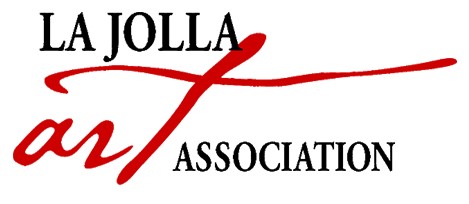 Title of ArtworkName of ArtistSize and Medium     $000* (includes tax)Artist Phone Number / email addressTitle of ArtworkName of ArtistSize and Medium     $000* (includes tax)Artist Phone Number / email addressTitle of ArtworkName of ArtistSize and Medium     $000* (includes tax)Artist Phone Number / email address